LITERACY X CURRICULUM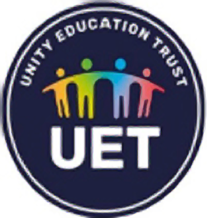 READING APPROACHES & PROMOTION ACROSS THE UET Compass Belton Academy OVERVIEW BASE SPECIFICSWhile the common approaches above are used across bases, there are some particulars which are listed below. Mark CotterHead of English (Specialist Provision)Based on a document by James Rice – with thanksINTENTAll students are assessed on their reading levels through Assessment on entry. Students reading, spelling and comprehension assessed on entry. Those with poor reading levels go onto a reading intervention based on their need and on their weaknesses.The Trust uses Read, Write, Inc. as the phonics programme to help develop reading. RWI KS3 Fresh Start used with KS3 students to check reading fluency and fill any gaps in understanding.  Re-assessment happens half termly to check on progress.Promote reading through teaching reading and giving students the opportunity to enjoy reading.Develop analysis and interpretation of what has been read in subject specific contexts.To offer students a range of reading experiences IMPLIMENTATIONSpelling, reading and comprehension age below expectations:Timetabled use of Lexia, and/or Lexplore to develop skills in areas of need.Liaison with Interventions Coach to monitor progress.Coding and phonics difficulties  Read write Inc. assessment  Half term Read Write Inc Fresh start sessions run during tutor time and enrichment sessions.  Reassess after 6 weeks with a further assessment after a term to ensure interventions have stuck.Reading Environments Book cornersLibrariesDisplays of reading based materials. IMPACTImprovement in identified areas of need.Improvement in basic literacy level; and improvement in higher order reading skills in lessons. Improvement in engagement and progress across the curriculum.Improved attendance both to lesson and school.Improvement in self-esteem and confidence resulting in potential improvement in behaviour.Enjoyment of reading and a desire to use the library.Engagement with a wider variety of texts.Increased confidence with independent reading. LEVEL & NEED OF IDENTIFICATIONCOMPASS: LINGWOOD, BELTON, POTT ROWUse of daily DEAR Time to engage readers in independent reading and discover books/reading materials they enjoy. Interventions for pupils significantly below expected levels, with 1:1 support from staff members. Promotion of using blending and phonic knowledge to read unfamiliar words across all subjects. Use of reading during play or games to communicate.